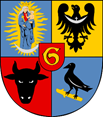 Urząd Miejski w GłogowieKARTA USŁUGISymbol karty:Nr 17WSO.BOM.Nr wydania: 4Nazwa usługi:Przyjęcie wniosku o wydanie zaświadczenia o dokonaniu opłaty za korzystanie 
z zezwoleń na sprzedaż napojów alkoholowych.Cel usługi:Otrzymanie zaświadczenia o dokonaniu opłaty za korzystanie z zezwoleń na sprzedaż napojów alkoholowych. Kogo dotyczy?Przedsiębiorca, którego przedmiotem prowadzonej działalności gospodarczej jest sprzedaż napojów alkoholowych.Podstawy prawne:art. 217 ustawy z dnia 14 czerwca 1960r. Kodeks Postępowania  Administracyjnego.Wymagane dokumenty:Wniosek o wydanie zaświadczenia o dokonaniu opłaty za korzystanie 
z zezwoleń na sprzedaż napojów alkoholowych.Dokument potwierdzający dokonanie opłaty za korzystanie z zezwoleń na sprzedaż napojów alkoholowych. Czas realizacji:Zgodnie z art. 217 § 3 ustawy z dnia 14 czerwca   1960r. Kodeks Postępowania Administracyjnego - nie później niż w terminie siedmiu dni.Opłaty:Opłatę za wydanie zaświadczenia wnosi się na rachunek gminy, przed wydaniem zaświadczenia w kwocie 17,00 zł - art.1 ust. 1 pkt 1 lit b ustawy z dnia 16 listopada 2006r. o opłacie skarbowej.Konto: Gmina Miejska Głogów Nr 60 2030 0045 1110 0000 0192 9810Tryb odwoławczy:Nie dotyczy.Rezultat realizacji usługi:Otrzymanie zaświadczenia o dokonaniu opłaty za korzystanie z zezwoleń na sprzedaż napojów alkoholowych.Etapy realizacji usługi:Przyjęcie wniosku.Wydanie zaświadczenia o dokonaniu opłaty za korzystanie z zezwoleń na sprzedaż napojów alkoholowychGdzie załatwię sprawę?Wydział Spraw Obywatelskich, Biuro Obsługi Mieszkańca – pok. Nr 18 lub w formie podania utrwalonego w postaci elektronicznej. Dodatkowe informacje:Szczegółowych informacji udzieli: inspektor – Alina Drążek  pok. nr 205, tel. 76 7265446; e-mail:a.drazek@glogow.um.gov.pl.Załączniki:Wniosek o wydanie zaświadczenia o dokonaniu opłaty za korzystanie 
z zezwoleń na sprzedaż napojów alkoholowych Data ostatniej modyfikacji:28 marca 2022 roku.Autor:Alina Drążek – inspektor, Wydział Spraw Obywatelskich, Biuro Obsługi Mieszkańca.